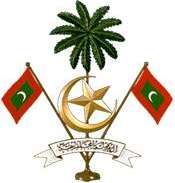 PAS User ID and Role Request FormAGENCY INFORMATION     AGENCY INFORMATION     AgencyContact nameContact No.Fixed:                               Mobile:                                    Fax:E-mail addressUSER INFORMATIONUSER INFORMATIONEmployee First NameEmployee Last NameEmployment Record No(will be used as the USER ID )Function (only for new user)Department(only for new user )Room No.(only for new user)Floor(only for new user)Building(only for new user)Telephone No.(only for new user)E-mail address(only for new user)AUTHORIZATION BY THE AGENCYAUTHORIZATION BY THE AGENCYAUTHORIZATION BY THE AGENCYNAMEOffice StampDESIGNATIONOffice StampSIGNATUREOffice StampDATEOffice Stamp